Jelentkezési lap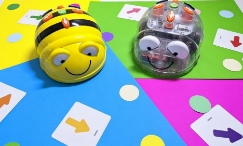 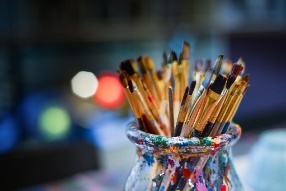 Interaktív  alkotó és logikai  táborA tábor időpontja 2023. augusztus 7-11.Táborozó gyermek neve:……………………………………………………….Osztálya:………………………….Születési helye és ideje:	Taj száma:	Anyja neve	kapcsolattartó szülő/gondviselő neve:	kapcsolattartó tel száma:	kapcsolattartó e-mail címe	Fontos információk a gyermekről (allergia, betegség, érzékenység, egyéb):………………………………………………………………………………………………………………………………………………………………………………………………………………………………………………………………………………………………………………………………………………………………………………………………………………………………………………………………………………………………………….Jelentkezési lap leadása az előleg (10.000FT) befizetésével történikBefizetés időpontja: 2023…………………………………………………Budapest, 2023 ……………………..………………………………………………….                                            ………...........................                    szülő                                                                                       szervező